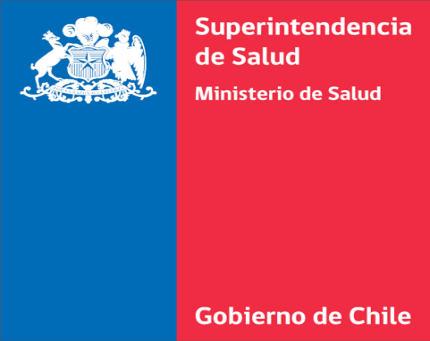 INFORME DE AUTOEVALUACIÓNESTÁNDAR GENERAL PARA PRESTADORES INSTITUCIONALES ATENCIÓN ODONTOLÓGICA(Formato aprobado por circular ip/N°09, de fecha 03-09-2010)dd - mm – añoFORMATO PARA LA CONFECCIÓN DEL INFORME DE AUTOEVALUACIÓN para establecimientos DE ATENCIÓN ODONTOLÓGICA Aplicable al “Estándar General de Acreditación para Prestadores Institucionales de Atención Odontológica”Individualización y Caracterización General del Prestador InstitucionalA-. Antecedentes del Prestador B-. AUTORIZACIÓN SANITARIA Registre los antecedentes solicitados en la siguiente tabla respecto a las resoluciones de autorización sanitaria de las instalaciones y/o equipos con que cuenta la institución, en caso de no contar con alguna de las individualizadas a continuación, informar No aplica (N/A), agregue aquellas instalaciones con las que cuente y no se encuentran en el listado.  B.1.  INSTALACIóN Y FUNCIONAMIENTOB.2 DIRECTOR/A TÉCNICO/AB.6 SALAS DE PROCEDIMIENTOS IMAGENOLÓGICOSB.7 EQUIPAMIENTO IMAGENOLÓGICOSi cuenta con alguno de los equipos listados a continuación, ingrese los datos solicitadosB.8 SERVICIOS DE APOYOB.8.1 LABORATORIO DENTAL * Registre ubicación dentro del prestador de acuerdo a la Autorización Sanitaria vigente.B.8.2 esterilización* Registre ubicación en el prestador de acuerdo a la Autorización Sanitaria vigente.B.8.3 FARMACIA / BOTIQUÍNB.9 OTRAS INSTALACIONES (ESPECIFIQUE)B.10 señale soLicitudes DE MODIFICACIÓN de autorización SANITARIA PENDIENTES POR RESOLVER   (Incluya todas las solicitudes ingresadas a la SEREMI correspondiente y que se encuentran en trámite)B.11 SEÑALE PRESTADOR/ES, CONSIDERADOS COMO EXTERNOS; UBICADOS    DENTRO, CONTIGÜOS O ALREDEDOR, A SU INFRAESTRUCTURA FÍSICA, (ejemplo. Consultas externas, Centro Atención Ambulatoria, etc.)	C-. FICHA TÉCNICACuenta con ficha técnica completa y actualizada en la Intendencia de Prestadores de la Superintendencia de Salud.Sí                                No                             NASi la respuesta es Sí, ¿Cuál es el código asignado?   D-. Procesos Clínicos asociados a la seguridad del pacienteDescriba los diez (10) procesos de mayor relevancia clínica que se realizan en su institución, y si correspondiera, las medidas de mejora continua que ha implementado en ellos, desde la perspectiva de la seguridad de la atención:Proceso de Autoevaluación2.1 Cronología de eventos en los que se enmarcó LA PREPARACION DE LA INSTITUCION PARA EL PROCESO de autoevaluación2.1.1 Fecha de inicio de preparación de la instituciónpara la solicitud de la acreditación:2.1.2 Fecha de inicio del último proceso de autoevaluación:                     2.1.3 Fecha de término del último proceso de autoevaluación:2.1.4 Fecha de confección del informe de la últimaAutoevaluación2.1.5 Período estimado para solicitar la Acreditación.2.2 Describa brevemente el plan de trabajo ejecutado por la institución para LA PREPARACION Del proceso de autoevaluación 2.3 PROCESO DE autoevaluación RESPECTO DEL “ESTÁNDAR General de Acreditación para Prestadores Institucionales de Atención ODONTOLÓGICA”Señale los puntos de verificación que “no aplican” en el prestador, fundamente.ÁMBITO: RESPETO A LA DIGNIDAD DEL PACIENTE (DP) El prestador institucional provee una atención que respeta la dignidad de las personas y resguarda principios éticos esenciales en el trato que se le otorga. Complete la siguiente tabla:Señale las características que no aplican en este ámbito, fundamente su respuestaÁMBITO: GESTIÓN DE LA CALIDAD (CAL)El prestador institucional cuenta con política y programa orientados a garantizar la calidad y seguridad de las prestaciones otorgadas a las personas en relación con acciones vinculadas a su atención de salud.Complete la siguiente tabla:Señale las características que no aplican en este ámbito, fundamente su respuesta	ÁMBITO: GESTIÓN CLINICA (GCL)El prestador institucional provee condiciones para la entrega de acciones de salud seguras. Complete la siguiente tabla:Señale las características que no aplican en este ámbito, fundamente su respuesta	ÁMBITO: ACCESO, OPORTUNIDAD Y CONTINUIDAD DE LA ATENCIÓN (AOC)El prestador institucional posee una política orientada a proporcionar la atención necesaria a sus pacientes, en forma oportuna, expedita y coordinada, tomando en consideración prioridades dadas por la gravedad de los cuadros clínicos y la presencia de factores de riesgo. Complete la siguiente tabla:Señale las características que no aplican en este ámbito, fundamente su respuesta	ÁMBITO: COMPETENCIAS DEL RECURSO HUMANO (RH)La atención de salud de los pacientes es realizada por personal que cumple con el perfil requerido, en términos de habilitación y competencias. Componente RH-1 Los técnicos y profesionales de salud del prestador institucional están habilitados. Complete la siguiente tabla:Señale las características que no aplican en este ámbito, fundamente su respuesta	ÁMBITO: REGISTROS (REG)El prestador institucional cuenta con un sistema estandarizado de registro de datos clínicos y administrativos de los pacientes.Complete la siguiente tabla:Señale las características que no aplican en este ámbito, fundamente su respuesta	ÁMBITO: SEGURIDAD DEL EQUIPAMIENTO (EQ)El equipamiento clínico cumple con las condiciones necesarias de seguridad para su funcionamiento y es operado de manera adecuada.Complete la siguiente tabla:Señale las características que no aplican en este ámbito, fundamente su respuestaÁMBITO: SEGURIDAD DE LAS INSTALACIONES (INS)Las instalaciones del prestador institucional cumplen las condiciones necesarias para garantizar la seguridad de los usuarios. Complete la siguiente tabla:Señale las características que no aplican en este ámbito, fundamente su respuesta	ÁMBITO SERVICIOS DE APOYO (AP)La institución provee servicios de apoyo que resguardan la seguridad de los pacientes. Componente APL		Laboratorio dental		Los trabajos de Laboratorio Dental se efectúan en condiciones que garantizan la seguridad de los pacientes (impresiones-restauraciones).Complete la siguiente tabla:Señale las características que no aplican en este ámbito, fundamente su respuesta	Componente APF		FarmaciaEl prestador institucional asegura que los servicios y los productos utilizados para la atención odontológica sean de la calidad requerida para la seguridad de los pacientes. Complete la siguiente tabla:Señale las características que no aplican en este ámbito, fundamente su respuesta	Componente APE		EsterilizaciónLos procesos de esterilización y desinfección de materiales y elementos clínicos se efectúan en condiciones que garantizan la seguridad de los pacientes.Complete la siguiente tabla:Señale las características que no aplican en este ámbito, fundamente su respuesta	Componente API		ImagenologíaLos procedimientos de imagenología se efectúan en condiciones que garantizan la seguridad de los pacientes.Complete la siguiente tabla:Señale las características que no aplican en este ámbito, fundamente su respuesta	Componente APA		Anatomía patológicaLos servicios de Anatomía Patológica aportan resultados confiables y oportunos.Complete la siguiente tabla:Señale las características que no aplican en este ámbito, fundamente su respuesta	Identificación de los profesionales de la instituciÓn que dirigen y participan en la preparaciÓn Del proceso de ACREDITACIÓNA-. Nombre a los directivos y/o jefes de servicios que acompañaron la preparación de la institución para la acreditación, y a los profesionales y personal que participaron activamente en este proceso si es pertinente Identifique la(s) entidades asesoras y/o profesionales externos que acompaÑaron a la institucion en los Últimos doce meses para la preparaciÓn  deL  PROCESO DE ACREDITACIÓN Y  AUTOEVALUACIÓN INDICADORES UTILIZADOS ATENCIÓN ODONTOLÓGICAInforme los indicadores que su institución monitorea para las características que se señalan a continuación, que deben ser pertinentes para lo solicitado en la característica y de utilidad para su institución.En caso de monitorear más de 1 indicador por característica, insertar dichos indicadores. EVENTOS ADVERSOS Mencione los eventos adversos que su institución tiene en su sistema de vigilancia activa para cada uno de los servicios o unidades que le aplican:7. CARTERA DE SERVICIOSMencione o anexe cartera de servicios de su Institución (productos o servicios del establecimiento de acuerdo al modelo de producción adoptado y definido)8. ORGANIGRAMAAnexar organigrama del Establecimiento.9. PLANOS O CROQUIS DEL ESTABLECIMIENTOAnexar planos esquemáticos o croquis de la Institución, considerando las actuales instalaciones.nOMBRE  DEL REPRESENTANTE LEGAL DEL PROPIETARIO DEL ESTABLECIMIENTOrutfirmaNombre del Establecimiento:RUTDirecciónComuna:                                                          Ciudad:Región:Contenido ResoluciónN° ResoluciónTipo de PrestadorFechaAutoridad que la dictaDirección del PrestadorNombre / RutN° ResoluciónFechaAutoridad que la dictaB.3 PABELLONESB.3 PABELLONESB.3 PABELLONESB.3 PABELLONESB.3 PABELLONESPabellonesUnidades AutorizadasN° ResoluciónFechaAutoridad que la dictaUbicación *  N/APabellón de Cirugía Mayor AmbulatoriaPabellón de Cirugía MenorOtros ( especifique)B.4 Salas de Procedimientos ODONTOLÓGICOSB.4 Salas de Procedimientos ODONTOLÓGICOSB.4 Salas de Procedimientos ODONTOLÓGICOSB.4 Salas de Procedimientos ODONTOLÓGICOSB.4 Salas de Procedimientos ODONTOLÓGICOSSalas de ProcedimientosOdontológicosUnidades AutorizadasN° ResoluciónFechaAutoridad que la dictaUbicación *  N/AUnidad Dental SillonesOtro ( especifique)B.5 Salas de Procedimientos B.5 Salas de Procedimientos B.5 Salas de Procedimientos B.5 Salas de Procedimientos B.5 Salas de Procedimientos Salas de ProcedimientosUnidades AutorizadasN° ResoluciónFechaAutoridad que la dictaUbicación *  N/APabellón de yesoOtro ( especifique)Salas Unidades AutorizadasN° ResoluciónFechaAutoridad que la dictaUbicación *  N/ASala de procedimientos Rayos X Dental IntraoralSala de procedimientos Rayos X Dental ExtraoralSala de Procedimientos de ScannerOtros (especifique)EquiposMarcaModeloN° de serieN° ResoluciónFechaAutoridad que la dictaUbicación*N/AEquipo de Rayos X Dental Intraoral FijoEquipo de Rayos X Dental Intraoral MóvilEquipo de Rayos X Dental Extraoral Tomografía Dental (Scanner)Otros especifiqueDependenciasUnidades AutorizadasUnidades AutorizadasN° ResoluciónFechaFechaAutoridad que la dictaAutoridad que la dictaUbicación *  N/AInstalación y funcionamiento Director/a técnico/a                                                 Nombre / RutDirector/a técnico/a                                                 Nombre / RutN° ResoluciónN° ResoluciónN° ResoluciónFechaFechaAutoridad que la dictaAutoridad que la dictaAutoridad que la dictaDependenciasN° ResoluciónFechaAutoridad que la dictaUbicación *Ubicación *N/AInstalación y funcionamientoEquipamiento / N° RegistroMarcaModeloSerieN° ResoluciónFechaAutoridad que la dicta Ubicación* Ubicación*Autoclave 1 /N° RegistroAutoclave 2 /N° RegistroDirector/a Técnico/a                                                 Nombre / RutDirector/a Técnico/a                                                 Nombre / RutN° ResoluciónFechaAutoridad que la dictaAutoridad que la dictaAutoridad que la dictaDependenciasN° ResoluciónFechaAutoridad que la dictaUbicación *N/AInstalación y funcionamientoEncargado/a Farmacia / Botiquín                                                Nombre / RutEncargado/a Farmacia / Botiquín                                                Nombre / RutN° ResoluciónFechaAutoridad que la dictaAutoridad que la dictaDependenciaUnidades AutorizadasN° resoluciónFechaAutoridad que la dictaUbicación *Modificación solicitadaFecha solicitudAutoridad SanitariaNombre PrestadorUbicación(Dentro/contiguo/otro)Prestaciones Entregadas (descripción general)Fue considerado dentro del Actual Proceso (SI/NO)Solicitó Pronunciamiento(SI/NO)N°Proceso de relevancia clínicaMedida de mejora continua12345678910Breve reseña de la incorporación de la gestión de calidad en la institución (Año en que se incorporó la Calidad como parte del trabajo en la institución, participación y compromiso del equipo directivo y personal de la institución)Descripción del plan de trabajo para la preparación del proceso de autoevaluaciónPunto de VerificaciónFundamentoCaracterísticasSeñale el Porcentaje de cumplimiento encontrado respecto de cada característica.Metodología de evaluación utilizadaMedidas de aseguramiento o mejoramiento que se implementaron a partir de la autoevaluaciónDP 1.1DP 1.2DP 1.3DP 2.1DP 3.1DP 4.1DP 4.2CaracterísticaFundamentoCaracterísticasSeñale el Porcentaje de cumplimiento encontrado respecto de cada característica.Metodología de autoevaluación utilizadaMedidas de aseguramiento o mejoramiento que se implementaron a partir de la autoevaluaciónCAL 1.1 CaracterísticaFundamentoCaracterísticasSeñale el Porcentaje de cumplimiento encontrado respecto de cada característica.Metodología de autoevaluación utilizadaMedidas de aseguramiento o mejoramiento que se implementaron a partir de la autoevaluaciónGCL 1.1 GCL 1.2GCL 1.3GCL 1.4GCL 1.5GCL 1.6GCL 1.7GCL 1.8GCL 1.9GCL 1.10GCL 2.1GCL 2.2GCL 3.1CaracterísticaFundamentoCaracterísticasSeñale el Porcentaje de cumplimiento encontrado respecto de cada característica.Metodología de autoevaluación utilizadaMedidas de aseguramiento o mejoramiento que se implementaron a partir de la autoevaluaciónAOC 1.1AOC 1.2AOC 2.1CaracterísticaFundamentoCaracterísticasSeñale el Porcentaje de cumplimiento encontrado respecto de cada característica.Metodología de autoevaluación utilizadaMedidas de aseguramiento o mejoramiento que se implementaron a partir de la autoevaluaciónRH 1.1RH 1.2RH 1.3RH 2.1RH 2.2RH 3.1RH 4.1RH 4.2RH 4.3CaracterísticaFundamentoCaracterísticasSeñale el Porcentaje de cumplimiento encontrado respecto de cada característica.Metodología de autoevaluación utilizadaMedidas de aseguramiento o mejoramiento que se implementaron a partir de la autoevaluaciónREG 1.1 REG 1.2REG 1.3REG 1.4CaracterísticaFundamentoCaracterísticasSeñale el Porcentaje de cumplimiento encontrado respecto de cada característica.Metodología de evaluación utilizadaMedidas de aseguramiento o mejoramiento que se implementaron a partir de la autoevaluaciónEQ 1.1EQ 1.2EQ 2.1EQ 3.1CaracterísticaFundamentoCaracterísticasSeñale el Porcentaje de cumplimiento encontrado respecto de cada característica.Metodología de evaluación utilizadaMedidas de aseguramiento o mejoramiento que se implementaron a partir de la autoevaluaciónINS 1.1INS 2.1INS 2.2INS 3.1INS 3.2CaracterísticaFundamentoCaracterísticasSeñale el Porcentaje de cumplimiento encontrado respecto de cada característica.Metodología de evaluación utilizadaMedidas de aseguramiento o mejoramiento que se implementaron a partir de la autoevaluaciónAPL 1.1APL 1.2APL 1.3CaracterísticaFundamentoCaracterísticasSeñale el Porcentaje de cumplimiento encontrado respecto de cada característica.Metodología de evaluación utilizadaMedidas de aseguramiento o mejoramiento que se implementaron a partir de la autoevaluaciónAPF 1.1APF 1.2APF 1.3CaracterísticaFundamentoCaracterísticasSeñale el Porcentaje de cumplimiento encontrado respecto de cada característica.Metodología de evaluación utilizadaMedidas de aseguramiento o mejoramiento que se implementaron a partir de la autoevaluaciónAPE 1.1APE 1.2APE 1.3APE 1.4CaracterísticaFundamentoCaracterísticasSeñale el Porcentaje de cumplimiento encontrado respecto de cada característica.Metodología de evaluación utilizadaMedidas de aseguramiento o mejoramiento que se implementaron a partir de la autoevaluaciónAPI 1.1API 1.2API 1.3CaracterísticaFundamentoCaracterísticasSeñale el Porcentaje de cumplimiento encontrado respecto de cada característica.Metodología de evaluación utilizadaMedidas de aseguramiento o mejoramiento que se implementaron a partir de la autoevaluaciónAPA 1.1APA 1.2APA 1.3APA 1.4CaracterísticaFundamentoPrimer ApellidoSegundo ApellidoNombresRUTProfesiónCargo o FunciónServicio o UnidadPrimer ApellidoSegundo ApellidoNombresRUTProfesiónEntidad AsesoraPeriodo de asesoríaCÓDIGO DE LA CARACTERÍSTICAGCL 1.1Enunciado o descripción del Indicador MedidoFormato o Expresión Matemática del IndicadorUmbral definidoPeriodicidad de la evaluaciónPeríodo evaluado en el indicador (señale los meses de retrospectividad evaluados)Punto verificador en que se mide este indicadorCÓDIGO DE LA CARACTERÍSTICAGCL 1.10Enunciado o descripción del Indicador MedidoFormato o Expresión Matemática del IndicadorUmbral definidoPeriodicidad de la evaluaciónPeríodo evaluado en el indicador (señale los meses de retrospectividad evaluados)Punto verificador en que se mide este indicadorCÓDIGO DE LA CARACTERÍSTICAGCL 2.1Enunciado o descripción del Indicador MedidoFormato o Expresión Matemática del IndicadorUmbral definidoPeriodicidad de la evaluaciónPeríodo evaluado en el indicador (señale los meses de retrospectividad evaluados)Punto verificador en que se mide este indicadorCÓDIGO DE LA CARACTERÍSTICAGCL 3.1Enunciado o descripción del Indicador MedidoFormato o Expresión Matemática del IndicadorUmbral definidoPeriodicidad de la evaluaciónPeríodo evaluado en el indicador (señale los meses de retrospectividad evaluados)Punto verificador en que se mide este indicadorCÓDIGO DE LA CARACTERÍSTICAREG 1.2Enunciado o descripción del Indicador MedidoFormato o Expresión Matemática del IndicadorUmbral definidoPeriodicidad de la evaluaciónPeríodo evaluado en el indicador (señale los meses de retrospectividad evaluados)Punto verificador en que se mide este indicadorCÓDIGO DE LA CARACTERÍSTICAREG 1.3Enunciado o descripción del Indicador MedidoFormato o Expresión Matemática del IndicadorUmbral definidoPeriodicidad de la evaluaciónPeríodo evaluado en el indicador (señale los meses de retrospectividad evaluados)Punto verificador en que se mide este indicadorCÓDIGO DE LA CARACTERÍSTICAAPL 1.2Enunciado o descripción del Indicador MedidoFormato o Expresión Matemática del IndicadorUmbral definidoPeriodicidad de la evaluaciónPeríodo evaluado en el indicador (señale los meses de retrospectividad evaluados)Punto verificador en que se mide este indicadorCÓDIGO DE LA CARACTERÍSTICAAPL 1.3Enunciado o descripción del Indicador MedidoFormato o Expresión Matemática del IndicadorUmbral definidoPeriodicidad de la evaluaciónPeríodo evaluado en el indicador (señale los meses de retrospectividad evaluados)Punto verificador en que se mide este indicadorCÓDIGO DE LA CARACTERÍSTICAAPE 1.3Enunciado o descripción del Indicador MedidoFormato o Expresión Matemática del IndicadorUmbral definidoPeriodicidad de la evaluaciónPeríodo evaluado en el indicador (señale los meses de retrospectividad evaluados)Punto verificador en que se mide este indicadorCÓDIGO DE LA CARACTERÍSTICAAPE 1.3  Enunciado o descripción del Indicador MedidoFormato o Expresión Matemática del IndicadorUmbral definidoPeriodicidad de la evaluaciónPeríodo evaluado en el indicador (señale los meses de retrospectividad evaluados)Punto verificador en que se mide este indicadorCÓDIGO DE LA CARACTERÍSTICAAPI 1.1Enunciado o descripción del Indicador MedidoFormato o Expresión Matemática del IndicadorUmbral definidoPeriodicidad de la evaluaciónPeríodo evaluado en el indicador (señale los meses de retrospectividad evaluados)Punto verificador en que se mide este indicadorCÓDIGO DE LA CARACTERÍSTICAAPI 1.2Enunciado o descripción del Indicador MedidoFormato o Expresión Matemática del IndicadorUmbral definidoPeriodicidad de la evaluaciónPeríodo evaluado en el indicador (señale los meses de retrospectividad evaluados)Punto verificador en que se mide este indicadorCÓDIGO DE LA CARACTERÍSTICAAPA 1.2Enunciado o descripción del Indicador MedidoFormato o Expresión Matemática del IndicadorUmbral definidoPeriodicidad de la evaluaciónPeríodo evaluado en el indicador (señale los meses de retrospectividad evaluados)Punto verificador en que se mide este indicadorCÓDIGO DE LA CARACTERÍSTICAAPA 1.3Enunciado o descripción del Indicador MedidoFormato o Expresión Matemática del IndicadorUmbral definidoPeriodicidad de la evaluaciónPeríodo evaluado en el indicador (señale los meses de retrospectividad evaluados)Punto verificador en que se mide este indicadorUnidad o ServicioEventos Adversos que se vigilan